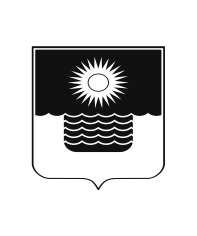 АДМИНИСТРАЦИЯ МУНИЦИПАЛЬНОГО ОБРАЗОВАНИЯГОРОД-КУРОРТ ГЕЛЕНДЖИКПОСТАНОВЛЕНИЕот 29 ноября 2022 года 	                    		                 		 №2611г. ГеленджикОб утверждении Программы профилактики рисков причинения вреда (ущерба) охраняемым законом ценностям при осуществлении муниципального контроля на автомобильном транспорте, городском наземном электрическом транспорте и в дорожном хозяйстве в границах муниципального образования город-курорт Геленджик на 2023 годВ соответствии со статьей 44 Федерального закона от 31 июля 2020 года 
№ 248-ФЗ «О государственном контроле (надзоре) и муниципальном контроле в Российской Федерации» (в редакции Федерального закона от 14 июля 
2022 года № 253-ФЗ), статьями 7, 16, 17.1, 37 Федерального закона от 
6 октября 2003 года № 131-ФЗ «Об общих принципах организации местного 
самоуправления в Российской Федерации» (в редакции Федерального закона от 
14 июля 2022 года № 253-ФЗ), постановлением Правительства Российской 
Федерации от 25 июня 2021 года № 990 «Об утверждении Правил разработки и утверждения контрольными (надзорными) органами программы профилактики рисков причинения вреда (ущерба) охраняемым законом ценностям», 
решением Думы муниципального образования город-курорт Геленджик от 
31 мая 2022 года № 509 «Об утверждении Положения о муниципальном 
контроле на автомобильном транспорте, городском наземном электрическом транспорте и в дорожном хозяйстве в границах муниципального образования 
город-курорт Геленджик», с учетом заключения о результатах общественного обсуждения Программы профилактики рисков причинения вреда (ущерба) 
охраняемым законом ценностям при осуществлении муниципального контроля на автомобильном транспорте, городском наземном электрическом транспорте и в дорожном хозяйстве в границах муниципального образования город-курорт Геленджик на 2023 год от 10 ноября 2022 года №3, протокола заседания 
общественного совета при администрации муниципального образования город-курорт Геленджик по вопросам профилактики рисков причинения вреда (ущерба) охраняемым законом ценностям в рамках муниципального контроля, а также регионального государственного контроля (надзора) при наделении администрации муниципального образования город-курорт Геленджик отдельным государственным полномочием Краснодарского края по его осуществлению от 20 ноября 2022 года № 2, руководствуясь статьями 8, 40, 54, 72 Устава муниципального образования город-курорт Геленджик, п о с т а н о в л я ю: 1.  Утвердить   Программу   профилактики   рисков   причинения   вреда (ущерба) охраняемым законом ценностям при осуществлении муниципального контроля на автомобильном транспорте, городском наземном электрическом транспорте и в дорожном хозяйстве в границах муниципального образования город-курорт Геленджик на 2023 год (прилагается).2. Управлению жилищно-коммунального хозяйства администрации муниципального образования город-курорт Геленджик (Кимишкез), отделу промышленности, транспорта, связи и экологии администрации муниципального образования город-курорт Геленджик (Полуничев) обеспечить, в пределах своих полномочий, выполнение Программы профилактики рисков причинения вреда (ущерба) охраняемым законом ценностям при осуществлении муниципального контроля на автомобильном транспорте, городском наземном электрическом транспорте и в дорожном хозяйстве в границах муниципального образования город-курорт Геленджик на 2023 год в установленные сроки.3. Опубликовать настоящее постановление в печатном средстве массовой информации «Официальный вестник органов местного самоуправления муниципального образования город-курорт Геленджик».4. Разместить настоящее постановление на официальном сайте администрации муниципального образования город-курорт Геленджик в информационно-телекоммуникационной сети «Интернет» (www.gelendzhik.org) в течение 5 дней со дня утверждения.5. Контроль за выполнением настоящего постановления возложить на заместителя главы муниципального образования город-курорт Геленджик 
Кациди Ю.Г.6. Постановление вступает в силу со дня его утверждения.А.А. Богодистов глава, муниципального образования город-курорт Геленджик                                                                  ПриложениеУТВЕРЖДЕНАпостановлением администрации муниципального образования город-курорт Геленджикот 29.11.2022 года  № 2611ПРОГРАММАпрофилактики рисков причинения вреда (ущерба) охраняемым законом ценностям при осуществлении муниципального контроля на автомобильном транспорте, городском наземном электрическом транспорте и в дорожном хозяйстве в границах муниципального образования город-курорт Геленджик на 2023 годПАСПОРТПрограммы профилактики рисков причинения вреда (ущерба) охраняемым законом ценностям при осуществлении муниципального контроля на автомобильном транспорте, городском наземном электрическом транспорте и в дорожном хозяйстве в границах муниципального образования город-курорт Геленджик на 2023 год (далее также - Программа)1. Анализ текущего состояния осуществления муниципального контроля на автомобильном транспорте, городском наземном электрическом транспорте и в дорожном хозяйстве в границах муниципального образования город-курорт Геленджик, описание текущего развития профилактической деятельности органа муниципального контроля, характеристика проблем, на решение которых направлена Программа 1.1. Программа направлена на предупреждение нарушений обязательных требований при осуществлении муниципального контроля на автомобильном транспорте, городском наземном электрическом транспорте и в дорожном хозяйстве в границах муниципального образования город-курорт Геленджик (далее – муниципальный контроль в дорожном хозяйстве).Муниципальный контроль в дорожном хозяйстве осуществляется на основании следующих нормативных правовых актов:Федерального закона от 6 октября 2003 года № 131-ФЗ «Об общих принципах организации местного самоуправления в Российской Федерации»;Федерального закона от 31 июля 2020 года № 248-ФЗ «О государственном контроле (надзоре) и муниципальном контроле в Российской Федерации»;Федерального закона от 8 ноября 2007 года № 257-ФЗ «Об автомобильных дорогах и о дорожной деятельности в Российской Федерации и о внесении изменений в отдельные законодательные акты Российской Федерации»;Федерального закона от 8 ноября 2007 года № 259-ФЗ «Устав автомобильного транспорта и городского наземного электрического транспорта»;Федерального закона от 13 июля 2015 года № 220-ФЗ «Об организации ре-гулярных перевозок пассажиров и багажа автомобильным транспортом и городским наземным электрическим транспортом в Российской Федерации и о внесении изменений в отдельные законодательные акты Российской Федерации»;Устава муниципального образования город-курорт Геленджик;решения Думы муниципального образования город-курорт Геленджик от 31 мая 2022 года № 509 «Об утверждении Положения о муниципальном контроле на автомобильном транспорте, городском наземном электрическом транспорте и в дорожном хозяйстве в границах муниципального образования город-курорт Геленджик».1.2. Предметом муниципального контроля в дорожном хозяйстве является соблюдение обязательных требований: 1) в области автомобильных дорог и дорожной деятельности, установленных в отношении автомобильных дорог местного значения:- к эксплуатации объектов дорожного сервиса, размещенных в полосах отвода и (или) придорожных полосах автомобильных дорог общего пользования; - к осуществлению работ по капитальному ремонту, ремонту и содержанию автомобильных дорог общего пользования и искусственных дорожных сооружений на них (включая требования к дорожно-строительным материалам и изделиям) в части обеспечения сохранности автомобильных дорог;2) установленных в отношении перевозок по муниципальным маршрутам регулярных перевозок, не относящихся к предмету федерального государственного контроля (надзора) на автомобильном транспорте, городском наземном электрическом транспорте и в дорожном хозяйстве в области организации регулярных перевозок;3) соблюдение (реализация) контролируемыми лицами требований, содержащихся в разрешительных документах;4) соблюдение требований документов, исполнение которых является необходимым в соответствии с законодательством Российской Федерации;5) исполнение решений, принимаемых по результатам контрольных мероприятий, предусмотренных Федеральным законом от 31 июля 2020 года 
№ 248-ФЗ «О государственном контроле (надзоре) и муниципальном контроле в Российской Федерации» и Положением о муниципальном контроле на автомобильном транспорте, городском наземном электрическом транспорте и в дорожном хозяйстве в границах муниципального образования город-курорт Геленджик, утвержденным решением Думы муниципального образования город-курорт Геленджик от 31 мая 2022 года № 509 (далее – контрольные мероприятия).1.3. На территории муниципального образования город-курорт Геленджик органом муниципального контроля учет объектов контроля в рамках осуществления муниципального контроля в дорожном хозяйстве не осуществлялся.В 2022 году плановые и внеплановые проверки в отношении контролируемых лиц в рамках осуществления муниципального контроля в дорожном хозяйстве не проводились.В целях профилактики нарушений обязательных требований, оценка соблюдения которых проводится при осуществлении муниципального контроля в дорожном хозяйстве, на официальном сайте администрации муниципального образования город-курорт Геленджик в информационно-телекоммуникационной сети «Интернет» (www.gelendzhik.org) размещено решение Думы муниципального образования город-курорт Геленджик от 31 мая 2022 года № 509 «Об утверждении Положения о муниципальном контроле на автомобильном транспорте, городском наземном электрическом транспорте и в дорожном хозяйстве в границах муниципального образования город-курорт Геленджик».1.4. Ключевыми рисками причинения ущерба охраняемым законом ценностям является различное толкование контролируемыми лицами требований законодательства, что может привести к нарушению ими отдельных положений законодательства.Снижение рисков причинения вреда охраняемым законом ценностям обеспечивается за счет информирования контролируемых лиц о требованиях законодательства в соответствии с разделом 3 Программы.2. Цели и задачи реализации Программы2.1. Программа реализуется в целях:- стимулирования добросовестного соблюдения обязательных требований всеми контролируемыми лицами;- устранения условий, причин и факторов, способных привести к нарушениям обязательных требований и (или) причинению вреда (ущерба) охраняемым законом ценностям;- создания условий для доведения обязательных требований до контролируемых лиц, повышения информированности о способах их соблюдения.2.2. Для достижения целей Программы выполняются следующие задачи:- осуществление анализа выявленных в результате проведения муниципального контроля в дорожном хозяйстве нарушений контролируемыми лицами обязательных требований;- выявление и устранение причин, факторов и условий, способствующих нарушениям обязательных требований;- повышение уровня правовой грамотности контролируемых лиц, в том числе путем обеспечения доступности информации об обязательных требованиях.3. Перечень профилактических мероприятий, сроки (периодичность) их проведения4. Показатели результативности и эффективности Программы4.1. Показателями результативности Программы являются:процент устраненных нарушений из числа выявленных нарушений обязательных требований, с целевым (плановым) значением – 80 %;процент выполнения плана проведения плановых контрольных меропри-ятий на очередной календарный год, с целевым (плановым) значением – 100 %;процент обоснованных жалоб на действия (бездействие) органа муниципального контроля и (или) его должностного лица при проведении контрольных мероприятий, с целевым (плановым) значением – 0 %;процент отмененных результатов контрольных мероприятий, с целевым (плановым) значением – 0 %;процент контрольных мероприятий, по результатам которых были выявлены нарушения, но не приняты соответствующие меры административного воздействия, с целевым (плановым) значением – 5 %;процент вынесенных судебных решений о назначении административного наказания по материалам органа муниципального контроля, с целевым (плановым) значением – 95%;процент отмененных в судебном порядке постановлений по делам об административных правонарушениях, вынесенных по материалам органа муниципального контроля, с целевым (плановым) значением – 5%.4.2. Показателями эффективности Программы являются:увеличение целевого (планового) значения устраненных нарушений из числа выявленных нарушений обязательных требований;достижение целевого (планового) значения выполнения плана проведения плановых контрольных мероприятий на очередной календарный год;достижение целевого (планового) значения обоснованных жалоб на действия (бездействие) органа муниципального контроля и (или) его должностного лица при проведении контрольных мероприятий;достижение целевого (планового) значения отмененных результатов контрольных мероприятий;уменьшение целевого (планового) значения контрольных мероприятий, по результатам которых были выявлены нарушения, но не приняты соответствующие меры административного воздействия;увеличение целевого (планового) значения вынесенных судебных решений о назначении административного наказания по материалам органа муниципального контроля;уменьшение целевого (планового) значения отмененных в судебном порядке постановлений по делам об административных правонарушениях, вынесенных по материалам органа муниципального контроля.И.А. Кимишкез, начальник управления жилищно-коммунального хозяйства администрации муниципального образования город-курорт ГеленджикНаименование ПрограммыПрограмма профилактики рисков причинения вреда (ущерба) охраняемым законом ценностям при осуществлении муниципального контроля на автомобильном транспорте, городском наземном электрическом транспорте и в дорожном хозяйстве в границах муниципального образования город-курорт Геленджик на 2023 год Правовые основания разработки ПрограммыФедеральный закон от 6 октября 2003 года № 131-ФЗ 
«Об общих принципах организации местного самоуправления в Российской Федерации»;Федеральный закон от 31 июля 2020 года № 248-ФЗ 
«О государственном контроле (надзоре) и муниципальном контроле в Российской Федерации»;постановление Правительства Российской Федерации от 25 июня 2021 года № 990 «Об утверждении Правил разработки и утверждения контрольными (надзорными) органами программы профилактики рисков причинения вреда (ущерба) охраняемым законом ценностям»;решение Думы муниципального образования город- курорт Геленджик от 31 мая 2022 года № 509 «Об утверждении Положения о муниципальном контроле на автомобильном транспорте, городском наземном электрическом транспорте и в дорожном хозяйстве в границах муниципального образования город-курорт Геленджик»Разработчик Программыуправление жилищно-коммунального хозяйства администрации муниципального образования город-курорт Геленджик (далее – управление жилищно-коммунального хозяйства)Цели разработки Программыстимулирование добросовестного соблюдения обязательных требований, установленных федеральными законами и иными нормативными правовыми актами Российской Федерации, законами и иными нормативными правовыми актами Краснодарского края, муниципальными нормативными правовыми актами муниципального образования город-курорт Геленджик, международными договорами Российской Федерации, актами, составляющими право Евразийского экономического союза, в сфере автомобильного транспорта и городского наземного электрического транспорта, автомобильных дорог, дорожной деятельности в части сохранности автомобильных дорог, международных автомобильных перевозок (далее – обязательные требования) юридическими лицами, индивидуальными предпринимателями, гражданами (далее-контролируемые лица);устранение условий, причин и факторов, способных привести к нарушениям обязательных требований и (или) причинению вреда (ущерба) охраняемым законом ценностям;создание условий для доведения обязательных требований до контролируемых лиц, повышение информированности контролируемых лиц о способах их соблюденияСроки и этапы реализации Программы2023 годИсточник финансированияПрограммыбюджет муниципального образования город-курорт ГеленджикОжидаемые конечные результаты Программыснижение рисков, причин, факторов и условий, способствующих причинению или возможному причинению вреда (ущерба) охраняемым законом ценностям и нарушению обязательных требований, а также их возникновению;уменьшение количества нарушений контролируемыми лицами в отношении объектов муниципального контроля на автомобильном транспорте, городском наземном электрическом транспорте и в дорожном хозяйстве в границах муниципального образования город-курорт Геленджик обязательных требований;обеспечение эффективной профилактической работы должностных лиц администрации муниципального образования город-курорт Геленджик в лице управления жилищно-коммунального хозяйства, отдела промышленности, транспорта, связи и экологии администрации муниципального образования город-курорт Геленджик (далее - орган муниципального контроля);повышение правосознания и правовой культуры контролируемых лиц№ п/пНаименование профилактического мероприятияСрок(периодичность) проведения профилактичес-кого мероприятияДолжностное лицо администрации муниципального образования город-курорт Геленджик, ответственное за реализацию мероприятия12341. Информирование1. Информирование1. Информирование1. Информирование1.1Размещение и поддержание в актуальном состоянии на официальном сайте администрации муниципального образования город-курорт Геленджик в информационно-телекоммуникацион-ной сети «Интернет» в разделах «Управление жилищно-коммунального хозяйства», «Отдел промышленности, транспорта, связи и экологии» перечня нормативных правовых актов, содержащих обязательные требования, оценка соблюдения которых осуществляется в рамках муниципального контроля в дорожном хозяйстве, перечня индикаторов риска нарушения обязательных требований, порядка отнесения объектов контроля к категориям риска, иных сведений, предусмотренных нормативными правовыми актами Российской Федерации, нормативными правовыми актами Краснодарского края, муниципальными правовыми актами муниципального образования город-курорт Геленджик и (или) Программойпостоянно в течение срока реализации Программыдолжностные лица управления жилищно-коммунального хозяйства и отдела промышленности, транспорта, связи и экологии администрации муниципального образования город-курорт Геленджик, в должностные обязанности которых в соответствии с должностными инструкциями входит осуществление полномочий по муниципальному контролю в дорожном хозяйстве (далее – должностные лица)1.2Проведение публичных мероприятий (собраний, совещаний, семинаров) с контролируемыми лицами в целях их информированияпо мере необходимости в течение срока реализации Программы начальник управления жилищно-коммунального хозяйства, начальник отдела промышленности, транспорта, связи и экологии администрации муниципального образования город-курорт Геленджик2. Обобщение правоприменительной практики2. Обобщение правоприменительной практики2. Обобщение правоприменительной практики2. Обобщение правоприменительной практики2.1Подготовка, утверждение доклада о правоприменительной практике по итогам обобщения и анализа правоприменительной практики при осуществлении муниципального контроля в дорожном хозяйстве и его размещение на официальном сайте администрации муниципального образования город-курорт Геленджик в информационно-телекоммуникационной сети «Интернет» (www.gelendzhik.org)до 31 декабря 2023 годадолжностные 
лица3. Объявление предостережения3. Объявление предостережения3. Объявление предостережения3. Объявление предостережения3.1Направление предостережений о недопустимости нарушения обязательных требований контролируемым лицам. Рассмотрение возражений контролируемых лиц на объявленные предостережения о недопустимости нарушения обязательных требованийпостоянно в течение срока реализации Программы, при наличии сведений о готовящихся нарушениях обязательных требований или признаках нарушений обязательных требований и (или) в случае отсутствия подтвержденных данных о том, что нарушение обязательных требований причинило вред (ущерб) охраняемым законом ценностям либо создало угрозу причинения вреда (ущерба) охраняемым законом ценностям, а также в случае отсутствия достаточных оснований для проведения внепланового контрольного мероприятия, но наличия при этом у органа муниципального контроля сведений о готовящихся нарушениях обязательных требований или признаках нарушений обязательных требованийдолжностные лица4. Консультирование4. Консультирование4. Консультирование4. Консультирование4.1Консультирование контролируемых лиц и их представителей в устной форме, по телефону, посредством видео-конференц-связи, на личном приеме либо в ходе проведения профилактического мероприятия, контрольного мероприятия, в письменной форме по вопросам, связанным с организацией и осуществлением муниципального контроля в дорожном хозяйстве, в том числе:- о компетенции органа муниципального контроля;- о соблюдении обязательных требований;- о проведении контрольных и профилактических мероприятий;- о применении мер ответственностипостоянно в течение срока реализации Программыдолжностные 
лица5. Профилактический визит5. Профилактический визит5. Профилактический визит5. Профилактический визит5.1Проведение профилактических визитов в форме профилактической беседы по месту осуществления деятельности контролируемого лица либо путем использования видео-конференц-связи, в том числе в отношении контролируемых лиц, по которым были отменены плановые контрольные мероприятия на 2023 год.Проведение обязательных профилактических визитов в отношении объектов контроля, отнесенных к категории чрезвычайно высокого рискапостоянно в течение срока реализации Программысо дня включения в ежегодный план контрольных мероприятий объекта контроля, отнесенного к категории чрезвычайно высокого рискадолжностные 
лица